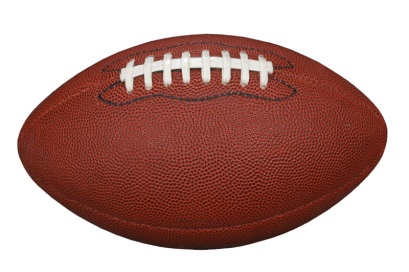 Spielidee des Rugby:Zwei Mannschaften versuchen, einen (ovalen) Ball durch Tragen und Zuspielen in das jeweils gegnerische „Malfeld“ (Bereich am Kopfende des Spielfeldes) zu bringen und dort abzulegen bzw. einen entsprechenden gegnerischen Versuch zu unterbinden. Das Abspiel des Balles darf hierbei jedoch nur zur Seite oder nach hinten erfolgen. Jeder „Versuch“ (Erfolg) wird mit Punkten bewertet. Die Mannschaft, die innerhalb einer bestimmten Zeit die höchste Punktzahl erreicht, hat das Spiel gewonnen. In einigen Spielformen können durch das Kicken des Balles über das Goal zusätzliche Punkte erzielt werden. 